Sign 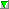 Autor Název 929Zídek, Petr, 1971-Budovatelé státuWiggs, SusanCesty srdceBlackwell, ElizabethDívky, které slyšely plakat mořeM 943.7Fučíková, Renáta, 1964-Dobrých 100M 94Cílek, VáclavEvropa, náš domovDenemarková, Radka, 1968-Hodiny z olova32Emmert, František, 1974-HolocaustMŠiborová, ZdeňkaJak se vodníček stal hasičemMStančík, Petr, 1968-Jezevec Chrujda ostrouhá křenMBraunová PetraJohana s hlavou v oblacíchMFišarová, Michaela, 1975-Kája a ClaudieMHolasová, Aneta Františka, 1985-Kde domov můjMBentley, Sue, 1951-Kouzelné koťátko.Mácha, Karel Hynek, 1810-1836MájM 943.7Martínek, Jiří, 1976-Naší republice je 100 letMBrycz, Pavel, 1968-Neboj se, vždyť máš česnekToman, Marek, 1967-Neptunova jeskyněMHurtíková, VlastaO pejskovi a kočičceM 943.7Černý, Jiří, 1940-Obrázky z moderních československých dějinRolland, Romain, 1866-1944Petr a LucieMSani, Jitka, 1969-Pohádky kocoura ŠikulyMKrolupperová, Daniela, 1969-Polštářoví podvodníciCaplin, JuliePozdrav z ItálieCima, Anna, 1991-Probudím se na ŠibujiMŽižková, HelenaPřece to nevzdášMRychlé šípy a jejich úžasná nová dobrodružstvíMHlavinková, Lucie, 1974-Sesterstvo a kouzelná kočka FabiolaGalbraith, Robert, 1965-Smrtící bílá.Klevisová, MichaelaSněžný měsícMKadečková, Helena, 1932-Soumrak bohůMMornštajnová, Alena, 1963-Strašidýlko StrášaHůlová, Petra, 1979-Stručné dějiny HnutíMStará, Ester, 1969-Šedík a BubiMŠlik, Petr Hugo, 1976-Tajemství jeskyně pokladůMDočkalová, Bára, 1977-Tajemství Oblázkové horyPekárková, Pekárková, Iva, 1963-TřískyMŠiborová, ZdeňkaVčelka Meduška811.162.3Štícha, František, 1950-Velká akademická gramatika spisovné češtiny.811.162.3Štícha, František, 1950-Velká akademická gramatika spisovné češtiny.MDyntarová, DarinaVílí pohádkyMAndersen, Jan, 1956-Vlček trosečníkemMTetourová, MarieZ pohádky do pohádkyMSmall, LilyZvířátka z Kouzelného lesa.